SEMANA N°: 7ASIGNATURA: HistoriaASIGNATURA: HistoriaGUÍA DE APRENDIZAJE (clase 5)Profesor(a): María Cecilia Estay MachucaGUÍA DE APRENDIZAJE (clase 5)Profesor(a): María Cecilia Estay MachucaGUÍA DE APRENDIZAJE (clase 5)Profesor(a): María Cecilia Estay MachucaNombre Estudiante:Nombre Estudiante:Curso:  1 BásicoUnidad: 1Unidad: 1Unidad: 1Objetivo de Aprendizaje: 1.  Registrar y comunicar información sobre elementos que forman parte de su identidad personal (nombre, fecha de nacimiento, lugar de procedencia, ascendencias, gustos, intereses, amigos y otros) para reconocer sus características individuales.OA03Objetivo de Aprendizaje: 1.  Registrar y comunicar información sobre elementos que forman parte de su identidad personal (nombre, fecha de nacimiento, lugar de procedencia, ascendencias, gustos, intereses, amigos y otros) para reconocer sus características individuales.OA03Objetivo de Aprendizaje: 1.  Registrar y comunicar información sobre elementos que forman parte de su identidad personal (nombre, fecha de nacimiento, lugar de procedencia, ascendencias, gustos, intereses, amigos y otros) para reconocer sus características individuales.OA03Recursos de aprendizaje a utilizar: Recursos de aprendizaje a utilizar: Recursos de aprendizaje a utilizar: Actividad: Elaborar un árbol genealógico.Instrucciones: Con ayuda de la familia busca recortes de los integrantes de tu grupo familiar.                           Dibuja un árbol en una hoja de block grande o cartulina, y píntalo.                           Escribe los nombres de tu familia y pega las fotos.                           A continuación, te presento un ejemplo de cómo lo puedes ordenar.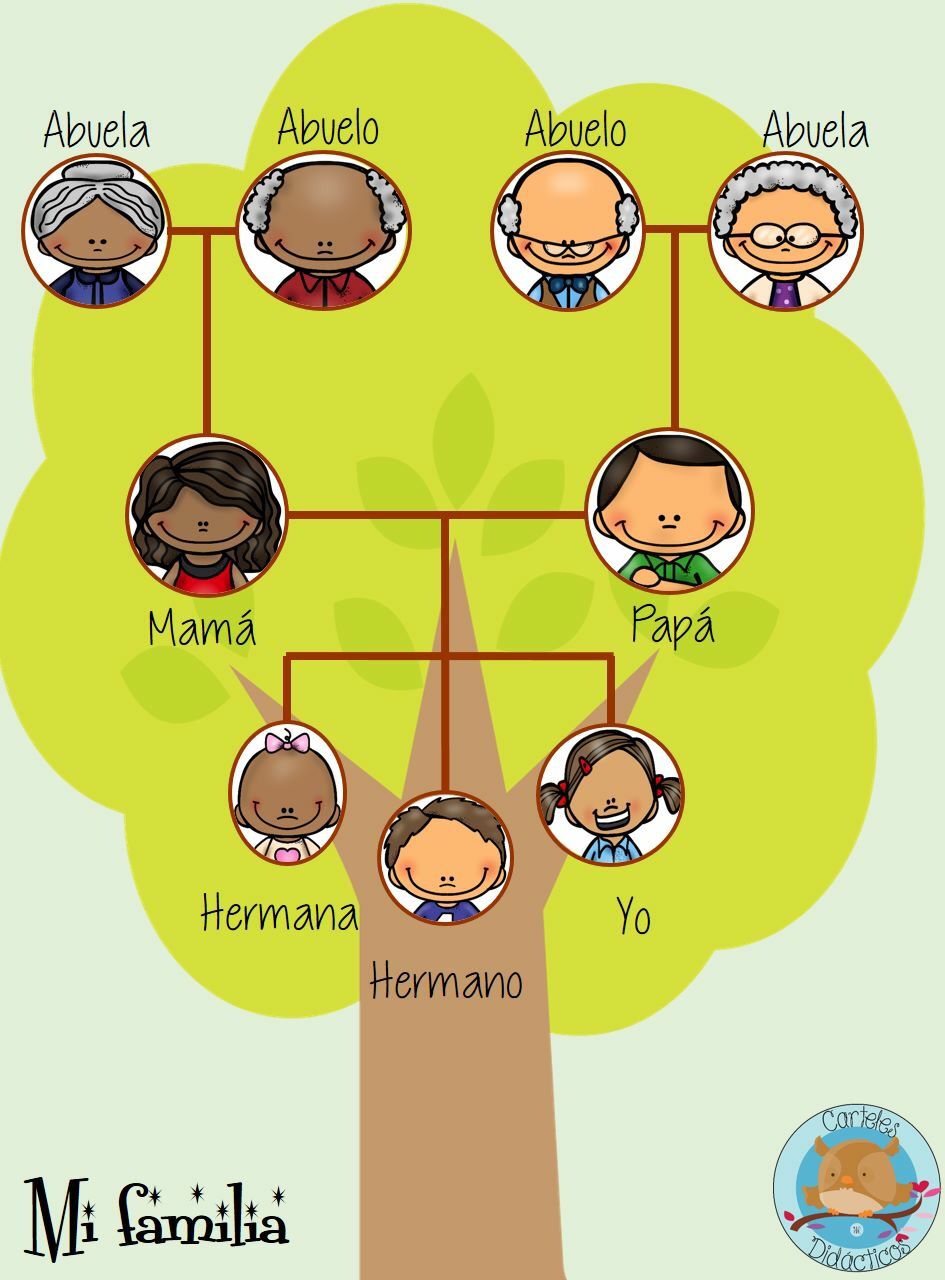 Actividad: Elaborar un árbol genealógico.Instrucciones: Con ayuda de la familia busca recortes de los integrantes de tu grupo familiar.                           Dibuja un árbol en una hoja de block grande o cartulina, y píntalo.                           Escribe los nombres de tu familia y pega las fotos.                           A continuación, te presento un ejemplo de cómo lo puedes ordenar.Actividad: Elaborar un árbol genealógico.Instrucciones: Con ayuda de la familia busca recortes de los integrantes de tu grupo familiar.                           Dibuja un árbol en una hoja de block grande o cartulina, y píntalo.                           Escribe los nombres de tu familia y pega las fotos.                           A continuación, te presento un ejemplo de cómo lo puedes ordenar.